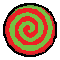 3是的，有些事情变得非常不对劲了。Dirk的双手颤抖起来，它们颤抖得那样剧烈，以至于他的改锥都掉进了他正制造着的战斗机器人的底架中。伴随着一阵叮铃当啷的响声，它掉进了某个毫无疑问会非常难以触及的犄角旮旯里。但这不重要。已经没时间了，他没有更多时间可以被浪费在饶舌大战、政治角逐和出于冒险天性而进行的滑稽胡闹上了。他的时间已经不够支持他再多做任何事了。汗珠从Dirk的额头上渗出，他跌跌撞撞地离开他的工作台，倚靠着墙壁撑住身躯。他的膝盖摇摇欲坠，他的意识昏昏沉沉，他手心里的汗水汹涌得连混凝土墙壁都比他被浸透的手掌更平坦。他试图透过颤抖的汗涔涔的恍惚之迷雾拨打Jane的号码，却差点把手机掉到地上。DIRK: 喂，Jane，有坏消息。DIRK: 取消一切计划。JANE: 等等，什么？DIRK: 所有的计划。DIRK: 全部取消。DIRK: 一切都结束了。JANE: 什么结束了？Dirk？DIRK: 我刚刚已经说过一次：一切都结束了。DIRK: 因为我们必须取消它们。JANE: Dirk，你没事吧？DIRK: 没事，我很好。JANE: 你听上去糟透了。JANE: 你不会不发表一篇冗长的抨击就要求取消一项行动的，这不是你的作风。DIRK: 哦好的，我忘说了。DIRK: 冗长的抨击就此结束。DIRK: 取消它们。Jane响亮地倒抽了一口冷气，不带半分讽刺意味。JANE: 我不能理解。DIRK: 那就不要去想。DIRK: 照我说的去做。他挂断了电话，打开通讯录，然后给Jake发短信取消掉了他们的电视实况大战，期限是可预见的全部未来，直到永远。然后他屏蔽了Jake的电话，因为既然他没必要与Jane多做解释，那他就更没必要向Jake解释什么了。再次重申，Jake从来都不必从他这里得到任何解释。如果让Dirk诚实坦言，那么Jake的号码压根就不值得被保存在他的通讯录里。透过工作室的窗户，Dirk望着沉落至地平线的夕阳。噢，多么壮丽——他花了一些时间来欣赏由大气层和他正在经历的生存危机共同组合而成的恢弘场景。太阳正在沉没，这句话在写实的同时亦是比喻。这样也不赖，他心想，然后又纠正自己——虽然他永远可以在因果的波动中得到欢愉，但现实中的宏观形势真的已经发展到了坏得不能再坏的地步。> ==> 